КОМУНІКАЦІЯ З ВИКЛАДАЧЕМПоза заняттями офіційним каналом комунікації з викладачем є електронні листи і тільки у робочі дні. Умови листування: 1) в темі листа обов’язково має бути зазначена назва дисципліни (скорочено — ФМ); 2) в полі тексту листа позначити, хто звертається — анонімні листи розглядатися не будуть;3) файли підписувати таким чином: прізвище_ завдання. Розширення: текст — doc, docx, ілюстрації — jpeg, pdf. Окрім роздруківок для аудиторних занять, роботи для рубіжного контролю мають бути надіслані на пошту викладача. Обговорення проблем, пов’язаних із дисципліною, у коридорах академії не припустимі. Консультування з викладачем в стінах академії відбуваються у визначені дні та години. ПЕРЕДУМОВИ ВИВЧЕННЯ ДИСЦИПЛІНИДисципліна має обов’язкові передумови для вивчення: курси «Філософія», «Історія мистецтва», «Культурологія», «Естетика»НАВЧАЛЬНІ МАТЕРІАЛИМетодичні рекомендаціїШкляр, М.Ф. Основы научных исследований: учебное пособие / М.Ф. Шкляр. - 6-е изд. - М. : Издательско-торговая корпорация «Дашков и К°», 2017. - 208 с. - ISBN 978-5-394-02518-1 ; То же [Электронный ресурс]. - URL: //biblioclub.ru/index.php?page=book&id=450782.Щедровицкий Г.П. Наука и методология науки дизайна (Основные области теоретического исследования дизайна) [Электронный ресурс] http://www.fondgp.ruПОСИЛАННЯ НА МАТЕРІАЛИhttps://new.edmodo.com/groups/filosofiya-iskusstva-36644211http://www.gumer.infoНЕОБХІДНЕ ОБЛАДНАННЯБлокнот для конспекту, ручка. Комп’ютерна техніка (ноутбук, планшет тощо) з можливістю виходу до мережі Інтернет. Програми, необхідні для виконання завдань: MicrosoftWord, PowerPoint 2016. МЕТА Й ЗАВДАННЯ КУРСУМетою курсує підготовка аспірантів до самостійного критичного аналізу візуальних комунікацій. Завдання дисципліни полягають в ознайомленні аспірантів з методологією наукової роботи, критеріями науково-дослідницької роботи, розумінні механізму наукового аналізу в сфері мистецтвознавства. Лекційний курс передбачає знайомство з основними поняттями, підходами  та напрямами розвитку теорії та філософії науки. Акцент робиться на специфіці дослідження сфери мистецтва, зв’язку мистецтва з історичними контекстами його функціонування (технології, соціальні диференціації, культурні моделі). Висвітлюється обумовлення розвитку мистецтва і сучасного філософського дискурсу.На практичних заняттях дискутуються концепції і підходи, представлені у лекційному курсі, а також випробовуються можливості застосування цих концепцій та підходів до матеріалів дослідження аспірантів.Дисципліна забезпечує спеціалізовані (фахові) компетентності :здатність наукового аналізу сфери професійної діяльності з використанням теоретичних підходів та методології філософії науки у сфері мистецтвознавства.ОПИС ДИСЦИПЛІНИОсновна спрямованість дисципліни визначається професійним сприйняттям особливостей практики візуальних комунікацій.Дисципліна вивчається протягом одного семестру 1-го курсу (3 кредити ECTS, 90 навчальних години, в тому числі 18 годин — аудиторні лекційні та семінарські заняття та 84 години — самостійні). Всього курс має 1 модуль та 4 теми.Весняний семестр: 36 годин: 8 — лекції, 10 — семінарські заняття, 18 — самостійні.Тема 1. Вступ до курсу. Наука та науковий методТема 2. Поняття та технологія наукового дослідження  . Тема 3. Методика роботи з поняттями та логічні методи . Тема 4. Репрезентація наукового дослідження.ФОРМАТ ДИСЦИПЛІНИТеми розкриваються шляхом лекційних та семінарських занять. Практичні та лабораторні заняття не передбачені. Самостійна робота здобувача спрямована на завершення семінарських завдань та закріплення лекційних тем. Зміст самостійної роботи складає пошук додаткової інформації та її аналіз, підготовка усних доповідей за лекційними темами дисципліни в контексті власного наукового дослідження (теми дисертації). Додаткових завдань для самостійної роботи не передбачено.ФОРМАТ СЕМЕСТРОВОГО КОНТРОЛЮФормою контролю є заліки. Для отримання заліку достатньо пройти рубіжні етапи контролю у формі поточних перевірок процесу самостійної роботи. Для тих аспірантів, які бажають покращити результат, передбачені письмові контрольні питання за темами дисципліни (10 балів).ШКАЛА ОЦІНЮВАННЯПРАВИЛА ВИКЛАДАЧАПід час занять необхідно вимкнути звук мобільних телефонів як аспірантам, так і викладачу. За необхідності аспірант має спитати дозволу вийти з аудиторії (окрім заліку). Вітається власна думка з теми заняття, аргументоване відстоювання позиції.У разі відрядження, хвороби тощо викладач має перенести заняття на вільний день за попередньою узгодженістю з аспірантами.ПОЛІТИКА ВІДВІДУВАНОСТІПропускати заняття без поважних причин недопустимо (причини пропуску мають бути підтверджені). Запізнення на заняття не вітаються. Якщо аспірант пропустив певну тему, він повинен самостійно відпрацювати її та на наступному занятті відповісти на ключові питання. АКАДЕМІЧНА ДОБРОЧЕСНІСТЬАспіранти зобов’язані дотримуватися правил академічної доброчесності (у своїх доповідях, статтях, при складанні  екзаменів тощо). Жодні форми порушення академічної доброчесності не толеруються. Якщо під час рубіжного контролю помічено списування, аспірант втрачає право отримати бали за тему. Якщо це відбулось в процесі заліку — аспірант отримує тільки ті бали, що були зараховані за попередні етапи контролю. Корисні посилання: https://законодавство.com/zakon-ukrajiny/stattya-akademichna-dobrochesnist-325783.htmlhttps://saiup.org.ua/novyny/akademichna-dobrochesnist-shho-v-uchniv-ta-studentiv-na-dumtsi/РОЗКЛАД КУРСУРОЗПОДІЛ БАЛІВКРИТЕРІЇ ОЦІНЮВАННЯСИСТЕМА БОНУСІВ Передбачено додаткові бали за активністьаспірантапід час семінарських занять (3), виступ на конференції або публікацію статті за темою дослідження, виконані в межах дисципліни (5–8), а також участь у житті групи (1–3). Максимальна кількість балів: 10.РЕКОМЕНДОВАНА ЛІТЕРАТУРАРозширений список літератури наведено у методичних матеріалах. Також на заняттях викладач може порекомендувати додаткові джерела інформації.1. Власова И.М., Бердник Т.О. Универсальные методы в дизайн-образовании // Современные проблемы науки и образования. – 2014. – № 6.; URL: https://www.science-education.ru/ru/article/view?id=162122.Горелов, С.В. Основы научных исследований : учебное пособие / С.В. Горелов, В.П. Горелов, Е.А. Григорьев ; под ред. В.П. Горелова. - 2-е изд., стер. - М. ; Берлин : Директ-Медиа, 2016. - 534 с. : ил., табл. - Библиогр. в кн. - ISBN 978-5-4475-8350-7 ; То же [Электронный ресурс]. - URL: //biblioclub.ru/index.php?page=book&id=443846 (22.03.2017). 3. Жуковский, В.И. Теория изобразительного искусства / В.И. Жуковский. - СПб. : Алетейя, 2011. - 496 с. - ISBN 978-5-91419-440-3 ; То же [Электронный ресурс]. - URL: //biblioclub.ru/index.php?page=book&id=75013 (22.03.2017). 4. Кузнецов, И.Н. Основы научных исследований : учебное пособие / И.Н. Кузнецов. - 3-е изд. - М. : Издательско-торговая корпорация «Дашков и К°», 2017. - 283 с. - (Учебные издания для бакалавров). - Библиогр. в кн. - ISBN 978-5-394-02783-3 ; То же [Электронный ресурс]. - URL: //biblioclub.ru/index.php?page=book&id=450759 (22.03.2017).5. Кун Т. Структура научных революций: Сб. Пер. с англ. / Т. Кун. — М.: ООО «Издательство АСТ»: ЗАО НПП «Ермак», 2003. 6. Лакатос И. Методология исследовательских программ: Пер с англ. / И. Лакатос. М.: ООО «Издательство АСТ»: ЗАО НПП «Ермак», 2003.7. Овчинникова Р.Ю. Методологические основы дизайн-исследования [Электронный ресурс] http://cyberleninka.ru/article/n/metodologicheskie-osnovy-dizayn-issledovaniya 8. Наука и методология науки дизайна (Основные области теоретического исследования дизайна) [Электронный ресурс] http://www.fondgp.ru/gp/biblio/rus/58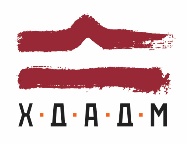 ХАРКІВСЬКА ДЕРЖАВНА АКАДЕМІЯ ДИЗАЙНУ І МИСТЕЦТВХАРКІВСЬКА ДЕРЖАВНА АКАДЕМІЯ ДИЗАЙНУ І МИСТЕЦТВХАРКІВСЬКА ДЕРЖАВНА АКАДЕМІЯ ДИЗАЙНУ І МИСТЕЦТВХАРКІВСЬКА ДЕРЖАВНА АКАДЕМІЯ ДИЗАЙНУ І МИСТЕЦТВФакультетДизайнРівень вищої освітитретій (освітньо-науковий)КафедраСоціально-гуманітарних дисциплінРік навчання1Галузь знань02 Культура і мистецтвоВид дисципліниобов’язковаСпеціальність022 ДизайнСеместри2МЕТОДОЛОГІЯ НАУКОВО-ДОСЛІДНОЇ РОБОТИ 
В МИСТЕЦТВОЗНАВСТВІ Семестр 2 (весна 2021)1 лютого — 30 травняМЕТОДОЛОГІЯ НАУКОВО-ДОСЛІДНОЇ РОБОТИ 
В МИСТЕЦТВОЗНАВСТВІ Семестр 2 (весна 2021)1 лютого — 30 травняМЕТОДОЛОГІЯ НАУКОВО-ДОСЛІДНОЇ РОБОТИ 
В МИСТЕЦТВОЗНАВСТВІ Семестр 2 (весна 2021)1 лютого — 30 травняМЕТОДОЛОГІЯ НАУКОВО-ДОСЛІДНОЇ РОБОТИ 
В МИСТЕЦТВОЗНАВСТВІ Семестр 2 (весна 2021)1 лютого — 30 травняВикладачАртеменко Андрій Павлович, професор, доктор філософських наукАртеменко Андрій Павлович, професор, доктор філософських наукАртеменко Андрій Павлович, професор, доктор філософських наукE-mailartemenko.prof@gmail.comartemenko.prof@gmail.comartemenko.prof@gmail.comЗаняттяЧетверг 13.00–19.50, ауд. 202 (3 корпус)Четверг 13.00–19.50, ауд. 202 (3 корпус)Четверг 13.00–19.50, ауд. 202 (3 корпус)КонсультаціїВівторок 12.00–13.00 (якщо є у навантаженні. Якщо ні – бажано ввести принаймні 1 годину на тиждень)Вівторок 12.00–13.00 (якщо є у навантаженні. Якщо ні – бажано ввести принаймні 1 годину на тиждень)Вівторок 12.00–13.00 (якщо є у навантаженні. Якщо ні – бажано ввести принаймні 1 годину на тиждень)Адресак. 202, поверх 2, корпус 3, вул. Мистецтв 11к. 202, поверх 2, корпус 3, вул. Мистецтв 11к. 202, поверх 2, корпус 3, вул. Мистецтв 11Телефон057 706-28-11 (кафедра)	057 706-28-11 (кафедра)	057 706-28-11 (кафедра)	НаціональнаБалиECTSДиференціація А (внутрішня)Диференціація А (внутрішня)НаціональнаБалиECTSвідмінноАА+98–100задовільно64–74Dвідмінно90–100АА95–97задовільно60–63ЕвідмінноАА-90–94незадовільно35–59FXдобре82–89Внезадовільно(повторне проходження)0–34Fдобре75–81Снезадовільно(повторне проходження)0–34FДатаТемаВид заняттяЗмістГодинРубіжний контрольДеталі01.101лекціяВступ до курсу. Наука та науковий метод. 22лекціяПоняття та технологія наукового дослідження  23лекціяМетодика роботи з поняттями та логічні методи 2семінар1Як розуміється «динаміка наукового знання» в філософії наукиПроблема «зростання знання» в концепції К. ПоппераПроцес розвитку знання в концепціях Т. Кун і І. Лакатоса2Есе на 2500 знаків. Обговорення робіт Доповідь (усно), 15 хвилин, інтерпретація тем дисципліни в межах власного дослідження (за вибором).Письмово Роздруківка приноситься на заняття4лекціяРепрезентація наукового дослідження.2семінар2Поняття наукового дослідження. Етапи наукового дослідженняФормулювання теми, проблеми і мети наукового дослідження. Формування гіпотези, методики та робочого плану дослідженняРезультати наукового дослідження: види і вимоги2Есе на 2500 знаків. Обговорення робіт Доповідь (усно), 15 хвилин, інтерпретація тем дисципліни в межах власного дослідження (за вибором).Письмово Роздруківка приноситься на заняттясемінар3Робота з поняттями в ході наукового дослідження. Характеристики понять. Визначення 2Есе на 2500 знаків. Обговорення робіт Доповідь (усно), 15 хвилин, інтерпретація тем дисципліни в межах власного дослідження (за вибором).Письмово Роздруківка приноситься на заняттясемінар4Логічні методи досліджень Аналіз і синтез  Дедукція і індукція Аналогія.Абстрагування і узагальнення2Есе на 2500 знаків. Обговорення робіт Доповідь (усно), 15 хвилин, інтерпретація тем дисципліни в межах власного дослідження (за вибором).Письмово Роздруківка приноситься на заняттясемінар5Значення первинних теоретичних моделей.Аналогії в теоретичному пошукуСпецифіка процедури обгрунтування наукових знань2Есе на 2500 знаків. Обговорення робіт Доповідь (усно), 15 хвилин, інтерпретація тем дисципліни в межах власного дослідження (за вибором).Письмово Роздруківка приноситься на заняттяТемаФорма звітностіБали1Поточний контроль0–202Поточний контроль0–203Поточний контроль0–204Поточний контроль0–40Всього балів100БалиБалиБалиКритерії оцінювання0–200–40Критерії оцінюванняА+20 40 Аспірант в повному обсязі опанував матеріал теми, надав додаткові матеріали та приклади за темою. Відповів на додаткові питання. Розширив роботу до рівня тез до конференції. Подача акуратна, без помилокА17–19 37–39Аспірант в повному обсязі опанував матеріал теми, надав додаткові матеріали за темою. Подача акуратна, без помилокА-16 36 Аспірант в повному обсязі опанував матеріал теми, подача акуратна, без помилок В12–15 32–35 Аспірант в повному обсязі опанував матеріал теми, але зробив декілька незначних помилокС8–11 22–31 Аспірант в повному обсязі опанував матеріал теми, але  зробив значні помилки, є невеликі проблеми з форматуваннямD4–7 10–21 Аспірант не в повному обсязі опанував матеріал теми, робота виконана на недостатньому рівні із значними недоліками (недостатньо розкрита тема, малий обсяг, відсутність творчого підходу тощо), наявні проблеми з форматуваннямЕ1–3 1–9 Аспірант в недостатньому  обсязі опанував матеріал теми, виконана робота має багато значних недоліків (недостатньо розкрита тема, малий обсяг, невідповідність завданню, невчасна подача виконаної роботи, неохайність подання тощо).0 0 Пропуск рубіжного контролю